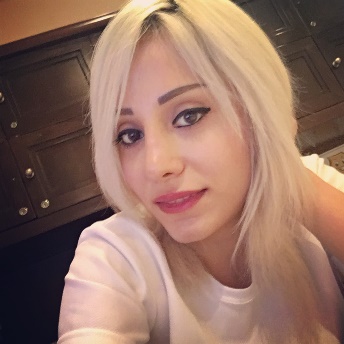 Profile A well-presented, self-motivated and confident, Licensed Dietitian & Quality control with, 6 years + experience in  developing and implementing effective quality control processes and structures in a manufacturing and corporate environment. Possessing a good understanding of the essentials of safety and quality. Strong customer service experience, and a background of achievement in supporting all levels of management & working to set schedules and deadlines. As well developing and implementing nutrition programs for them. Currently looking for a challenging position which will make the best use of my existing skills and experience Experience DHA Licensed Clinical Dietitian  | Dubai, UAE | SEPTEMBER, 2015 – PRESENT. Key Responsibilities:  Diet assessment & Nutrition counselling. Calculating patient nutritional requirements. Advising patients on Nutritional principals, Diet plans food selection and preparation. Advising Patients about special diets (diabetes, hyperlipidemia, hypertension, renal & kidney disease…) and weight control (weight loss, weight gain). Consulting & collaborating with physicians and health care personnel to determine nutritional needs and diet restrictions of patient or client. Educating clients about food portions, eating healthy, maintaining their weight, practicing sport. Be in charge of slimming team department: weight loss program & Session,Nutritionist & Quality Controller  | Froste For General Trading L.L.C. – Beirut, Lebanon  | April  2013 –  Aug. 2015Key Responsibilities: Conducting site audits of food preparation sanitation and HACCP standards.‎Monitoring staff to ensure compliance with food safety standards.‎Developed and implemented food safety training.Keeping quality documentation up to date. Making sure that all Quality control records, data & information are available to managers.Monitoring and auditing of products to ensure high standards of quality.Ensuring that all Quality control Tests are carried out on time and in full. ‎Keeping quality documentation up to date. Making sure that all Quality control records, data & information are available to managers.Checking food labelling.Participation and preparing food exhibition to the companyAnnual traveling to meet our food suppliers in far east Asia Recruit , interview and ad train retail sales staff as required hire Supervising staff, including determining workloads and schedules, evaluating staff performance, providing training and making hiring, promotion and disciplinary recommendations. CLINICAL DIETITIAN | JDEIEDEH MUNICIPALITY DISPENSARY– LEBANON | NOVEMBER 2012 –DECEMBER 2013  Key Responsibilities: Consult patients determine nutritional needs and diet restrictions of patient or client.Advise patients and their families on nutritional principles, dietary plans and diet modifications, and food selection and preparation. (Weight loss, weight gain, diabetes, and hypercholesterolemia.)FOOD SAFETY COORDINATOR | BABEL RESTAURANT – BEIRUT, LEBANON | MARCH 2012 –OCTOBER 2012Key Responsibilities: Monitor food service operations to ensure conformance to nutritional, safety, sanitation and quality standards.Check food quality, hygiene measurements and standards used by the employees during the food preparation, cooling, chilling, refrigerating, and storage during food receiving.Advising food handlers on the proper food handling practices and ensure their observance Conducting daily checks on the personal, environmental and food hygiene conditions of the food establishment and keep records on the findingsConducting site audits of food preparation sanitation and HACCP standards.‎Handling complaints or enquiries from customers on food hygiene mattersCLINICAL DIETITIAN & LINE FOOD HANDLER | DIET DELIGHT CENTER – ZALKA, LEBANON | SEPTEMBER 2010 – MARCH 2012Key Responsibilities: Assess nutritional needs, diet restrictions and current health plans to develop and implement dietary-care plans and provide nutritional counselling. Consult with physicians and health care personnel to determine nutritional needs and diet restrictions of patient or client.Advise patients and their families on nutritional principles, dietary plans and diet modifications, and food selection and preparation. (Weight loss, weight gain, diabetes, chronic renal failure, Hypertension, hyperlipidaemia,…)Coordinate recipe development and standardization and develop new menus for the centre Monitor food service operations to ensure conformance to nutritional, safety, sanitation and quality standards.Check food quality, hygiene measurements Education MASTERS IN FOOD SERVICE MANAGEMENT | 2013 | UNIVERSITY OF HOLLY SPIRIT- USEK | KASLIK, LEBANON  BACHELOR DEGREE IN NUTRITION & DIETETICS | 2009 | UNIVERSITY OF HOLLY SPIRIT- USEK | KASLIK, LEBANONLanguagesTrilingual: Arabic /English/French (All Fluent). Core Competencies  INITIATIVE. TEAM PLAYER.COMMUNICATION.DETAILED ORIENTED. References AVAILABLE ON REQUEST Rita Nasr – CV No 1945134To interview this candidate, please send your company name, vacancy and salary offered details along with this or other CV Reference Numbers that you may have short listed from http://www.gulfjobseeker.com/employer/cvdatabasepaid.php addressing to HR Consultant on cvcontacts@gulfjobseekers.comWe will contact the candidates to ensure their availability for your vacancy and send you our service HR Consulting Fees quotation for your approval. Whatsapp +971504753686______________________________________